Unité 5 – séance 4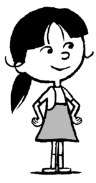 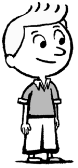 Calcule7 + 8 = ..........	107 + 8 = ..........	137 + 8 = ..........	11 – 8  = ..........	81 – 8  = ..........	101 – 8  = ..........Ecris les nombres de plus petit au plus grand202    -    77    -    229    -    28    -    36    -    172    -    306ProblèmeClara veut 59 bouteilles. Elle a déjà choisi 4 caisses de 10 bouteilles. Elle veut compléter avec des packs de 5 bouteilles et de 2 bouteilles.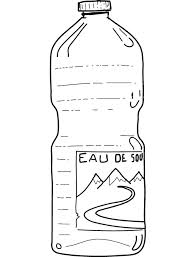 Que doit-elle encore acheter ?Trouve toutes les solutions possibles.________________________________________________________________________________________________________________Unité 5 – séance 4Calcule7 + 8 = ..........	107 + 8 = ..........	137 + 8 = ..........	11 – 8  = ..........	81 – 8  = ..........	101 – 8  = ..........Ecris les nombres de plus petit au plus grand202    -    77    -    229    -    28    -    36    -    172    -    306ProblèmeClara veut 59 bouteilles. Elle a déjà choisi 4 caisses de 10 bouteilles. Elle veut compléter avec des packs de 5 bouteilles et de 2 bouteilles.Que doit-elle encore acheter ?Trouve toutes les solutions possibles.________________________________________________________________________________________________________________